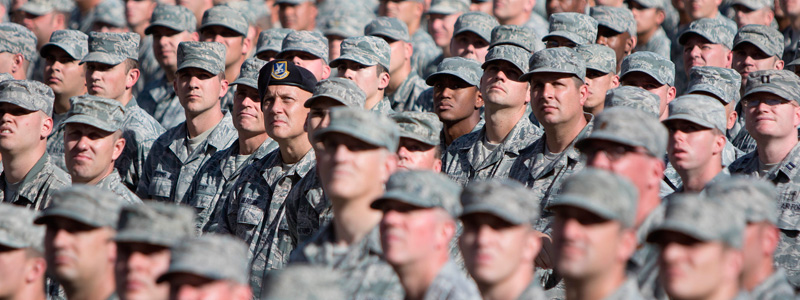 НАЗВАНИЕ СТАТЬИ НА РУССКОМ ЯЗЫКЕTITLE OF THE PAPER IN ENGLISHУДК 000.0005.8.1. Общая педагогика, история педагогики и образования.ФАМИЛИЯ Имя Отчествоученая степень, ученое званиеSURNAME Name Patronymicacademic degree, academic rankАннотация. Текст аннотации текст аннотации текст аннотации текст аннотации текст аннотации текст аннотации текст аннотации текст аннотации текст аннотации текст аннотации.Ключевые слова: ключевое слово; ключевое слово; ключевое слово.Abstract. Text of abstract text of abstract text of abstract text of abstract text of abstract text of abstract text of abstract text of abstract text of abstract text of abstract text of abstract text of abstract text of abstract.Keywords: keyword; keyword; keyword; keyword; keyword.Текст статьи текст статьи текст статьи текст статьи текст статьи текст статьи текст статьи текст статьи текст статьи. Текст статьи [2] текст статьи текст статьи текст статьи. Текст статьи текст статьи текст статьи текст статьи.Текст статьи текст статьи текст статьи текст статьи текст статьи текст статьи текст статьи текст статьи. Текст статьи текст статьи текст статьи текст статьи текст статьи текст статьи текст статьи текст статьи [1, С. 25].СПИСОК ИСТОЧНИКОВ И ЛИТЕРАТУРЫ:Бондалетов В.Д. Социальная лингвистика. М.: Просвещение, 1987. 160 с.Rossi D.A Flying Tigers Story [Электронный ресурс]. URL: http://www.flyingtigersavg.htm (дата обращения: 31.05.2018).REFERENCES:Bondaletov V.D. Social linguistics. Moscow, Prosveshchenie, 1987. 160 p.Rossi D.A Flying Tigers Story [Electronic resource]. URL: http://www.flyingtigersavg.htm (Access date: 31.05.2018).Фамилия Имя Отчествоадъюнкт кафедры педагогикиВоенный университет Министерства обороны Российской Федерации123001, г. Москва, Б. Садовая ул., д. 14.emailadress@mail.ruSPIN-код: 1234-5678Surname Name PatronymicAdjunct at the Department of PedagogicsMilitary University of the Ministry of Defence of the Russian FederationB. Sadovaya ul., d.14, Moscow, Russia, 123001